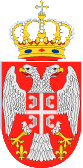 Назив наручиоца:Брoj: 01-244Датум : 19.05.2016.годинеАдреса:Партизанских курира бб,34108 ЕрдечК р а г у ј е в а цДиректор Игор Јањић,Основна школа ''Доситеј Обрадовић'', на основу чл.61 став 2 тачка 32 Статута школе , члана 107. став 3. и  члана 108. Закона о јавним набавкама („Службени гласник Републике Србије“, број 124/12, 14/2015 и 68/2015) и Извештаја Комисије за јавну набаку од 28.04.2016.године  доносиО Д  Л У К Уо додели уговора за –Средства за хигијенуПредмет јавне набавке број 1.1.5: Средства за хигијену; (ОРН:  39830000, 39831000, 39831300, 39831600, 39832000, 33700000),1.  На предлог Комисије за јавну набавки уговор се додељује понуђачу:«Б2М» д.о.о.; Београд, Мис Ирбијеве број 12;Матични број 17281038;ПИБ 100023525; у складу са понудом број 163/16  од 25.04.2016. године2.Одбија се као неприхватљива понуда ТП „Морава“ Крагујевац.О  б  р  а  з  л  о  ж  е  њ  еПозив за достављање понуда објављен је дана 25.03.2016. године. на Порталу јавних набавки, (portal.ujn.gov.rs), интернет страници наручиоца (www.kragujevac.rs). Процењена вредност  јавне набавке износи: 11.557.745,00  динара (без урачунатог ПДВ-а),Рок за достављање понуда је био 25.04.2016. године до 12:00 часова. Благовремено су  приспеле понуде:1.  ТП „Морава“; Крагујевац;2. «Б2М» д.о.о.; Београд;3. „Hemico“ d.o.o. ; Крагујевац.Јавно отварање понуда, уз присуство овлашћеног понуђача,  извршено је дана 25.04.2016. године са почетком у 12:30 часова. Поступак јавног отварања спроведен је од стране Комисије за централизовану јавну набавку. На спроведени поступак није било примедби.Понуђени су следећи услови:01.  ТП „Морава“; Крагујевац ,Индустријска број 8А; Матични број понуђача: 06337856;ПИБ: 101577848;Понуда од 21.04.2016.Понуђена цена: 6.665.852,76 дин. + Пдв  1.333.170,55дин.            Укупно (са Пдв-ом):7.999.023,31 дин.      2. Услови плаћања: за привредне субјекте рок не може бити дужи од 45 дана, а између субјеката јавног сектора до 60 дана у складу са чланом 4. став 1. и 2. Закона о роковима измирења новчаних обавеза у комерцијалним трансакцијама од дана пријема оверене и потписане фактуре.3.Рок испоруке средстава за хигијену : 48 сати.      4.  Рок важења понуде:  90  дана.«Б2М» д.о.о.; Београд, Мис Ирбијеве број 12; Матични број 17281038;ПИБ 100023525;Понуда од 25.04.2016.     1.    Понуђена цена: 3.578.723,50 дин. + Пдв  715.744,70дин.                                                        Укупно (са Пдв-ом):4.294.468,20 дин.     2.  Услови плаћања: за привредне субјекте рок не може бити дужи од 45 дана, а између субјеката јавног сектора до 60 дана у складу са чланом 4. став 1. и 2. Закона о роковима измирења новчаних обавеза у комерцијалним трансакцијама од дана пријема оверене и потписане фактуре.3.Рок испоруке средстава за хигијену : три дана одпријема поруџбине.      4.  Рок важења понуде:  90  дана.03.  „Hemico“ d.o.o. ; Крагујевац, Радоја Домановића  број1. ;Матични број понуђача  17534645 ;ПИБ 103248752 ;Понуда од 15.04.2016.1.Понуђена цена: 7.442.479,20 дин. + Пдв  1.484.495,04дин.                                                Укупно (са Пдв-ом):8.906.975,04 дин.      2.Услови плаћања: за привредне субјекте рок не може бити дужи од 45 дана, а између субјеката јавног сектора до 60 дана у складу са чланом 4. став 1. и 2. Закона о роковима измирења новчаних обавеза у комерцијалним трансакцијама од дана пријема оверене и потписане фактуре.3.Рок испоруке средстава за хигијену : један дан одпријема поруџбине.        4.Рок важења понуде:  95  дана.Стручна оцена понуда: Комисија је приликом отварања понуда констатовала да понуђачи нису имали примедбе на поступак отварања понуда.У поступку рачунске контроле понуда утврђено је  следеће: Понуда „Б2М“ д.о.о.- У образцу Техничких спецификација за позиције: 18 (улошци за бријач 1/10);  26 (прашак за машинско прање 3/1); 65 (WC папир –ролне, двослојни бели 1/12 12х10цм); 68 (трулекс крпа вишенаменска сунђераста крпа –паковање 3 комада 200х180мм);  82 (сунђерасте крпе 6/1) уочено је да није  као јединична цена исказана цена по траженој јединици мере   ( нпр. за позицију број 26 –прашак за машинско прање јединична цена није исказана за паковање од 3 кг, већ за један килограм прашка).  Комисија је извршила прерачун за напред наведене позиције (на основу јединичних цена које су исказане у понуди) и утврдила да је укупан износ понуде 4. 893.280,00 динара + ПДВ: 978.655,90 динара што укупно износи 5.871.936,00 динара - За понуђени артикл (позиција 41 у техничкој спецификацији) тражено је изјашњење да ли наведено средство служи за прање  и дезинфекцију посуђа.  Ово објашњење је потребно из разлога што је у питању  средство које се користи у обдаништима , а санитарна инспекција приликом контрола инсистира и проверава овај производ. Понуђач је у писаној форми  доставио додатно образложење  у коме је наведено да је сагласан са рачунском исправком понуде и изјашњење у вези предметног средства за дезинфекцијуНа основу напред наведеног Комисија је утврдила да финансијска понуда понуђача „Б2М“ износи: 4. 893.280,00 динара + ПДВ: 978.655,90 динара што укупно износи 5.871.936,00 динараНа основу напред наведеног утврђено је да су следеће понуде прихватљиве:01.“Б2М“ д.о.о. Београд02.“Hemico“ d.o.o. Kрагујевац Комисија је констатовала да је понуда ТП „Морава“ Крагујевац неприхватљива из разлога што недостаје Уврење тј.извод из казнене евиденције Посебног одељења Вишег суда у Београду и Уверење тј. извод из казнене евиденције Основног суда у Крагујевцу. На основу критеријума „најнижа понуђена цена“ Комисија је утврдила ранг понуђача:   01. «Б2М» д.о.о.; Београд, Мис Ирбијеве број 12;Матични број 17281038;ПИБ 100023525;  02. „Hemico“ d.o.o. ; Крагујевац, Радоја Домановића број 1. ;Матични број понуђача 17534645 ;ПИБ 103248752 ;На основу напред наведеног донета је одлука као у диспозитиву.ПРАВНА ПОУКАПонуђач који сматра да су му доношењем Одлуке о додели уговора за јавну набавку добара-Средства за хигијену повређена права, може да покрене поступак за заштиту права  у року од пет дана од дана објављивања ове Одлуке на порталу јавних набавки. Захтев за заштиту права подноси се наручиоцу, а копија се истовремено доставља Републичкој комисији за заштиту права, непосредно или препорученом поштом. Уз поднети захтев доставља се доказ о уплати таксе у износу од 120.000,00 динара на текући рачун Буџета Републике Србије број 840 – 30678845 – 06; шифра плаћања: 153 или 253;  позив на број: подаци о броју или ознаци јавне набавке поводом које се подноси захтев за заштиту права.                                                                                                                          ДИРЕКТОР                                                                                                                       Игор  Јањић